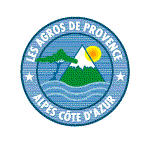 Association “Les Agros de P.A.C.A.”Assemblée Générale annuelle de l’association à la Thomassine le samedi 18 mai 2019BON POUR POUVOIRJe soussigné(e) (nom, prénom) 			demeurant à donne pouvoir à (nom, prénom)pour me représenter et prendre part aux votes en mon nom lors de l'Assemblée Générale Ordinaire de l'association des Agros de P.A.C.A. du 18 mai 2019 qui se tiendra à La Thomassine - Maison de la biodiversité - ManosqueDate et signature